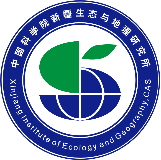 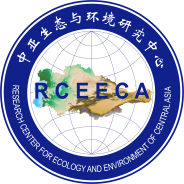 Announcement of Training Course on Ecological and Environmental Monitoring and Scientific Practice (EEMSP)Facing the frequent natural disaster, outdated research infrastructure, and a serious lack of ecological and environmental research in both Central Asia and Western Asia, it becomes urgent and necessary to train young scientists and professional observation technician on ecological and environmental discipline in Central Asia and Western Asia, to learn the experience on data management and sharing at global scale. In order to enhance regional cooperation, the Xinjiang Institute of Ecology and Geography, Chinese Academy of Sciences will organize a training course on “Training Course on Ecological and Environmental Monitoring and Scientific Practice” in Urumqi, China from November 14 to 26, 2021 to share Chinese knowledge and experience on ecological and environmental monitoring. Aims: (1) Enhance the ability of ecological and environmental monitoring for scientists and technicians in both Central Asia and Western Asia；(2) Promote the ecological and environmental development of observation and monitoring in arid regions of Eurasia.Course Duration: November 14 to 26, 2021Venue for Course: Urumqi, ChinaTraining Language: Russian and EnglishParticipation: Online meetingParticipants of Course: (1) Middle and senior administrative or technical officials engaged in governmental authorities, for instance, ecological environment Bureau, Hydro-meteorological Bureau from Central Asia, Iran, Mongolia and Russia.(2) Academic researcher, lecture and technician from research institutions and universities; middle-level officials of local governments and enterprise executives. (3) Maximal 25 participants for this course, 2 or 3 persons from each country.Qualification of Participants: (1) Younger than 45 years old.(2) Good health without any diseases.(3) Governmental officials who take charge of ecological and environmental monitoring，researchers, lecturers, technicians who focus on ecological and environmental monitoring and other administrative staffs whose task related to our training topic are all welcomed.Topic and Contents of Training: (1) The course will focus on the topic of ecological and environmental monitoring method in arid area. The lectures include: RS monitoring technology and its application on ecological and environmental monitoring; application of technologies on satellite, UAV; snow and its disaster Control; desertification and control in Xinjiang; technologies of river and lake Hydrometeorology monitoring; long term ecosystem monitoring and assessment; Monitoring data management, storage and sharing and etc.(2) The trainees will present the ecological and environmental monitoring technologies and data use of their own country during a seminar, including relevant training technologies on remote sensing information processing, big data analysis, UAV monitoring; new methods and technologies of ecosystem monitoring, new technologies of hydrometeorological monitoring in rivers and lakes. Organizers: Xinjiang Institute of Ecology and Geography, Chinese Academy of Sciences; Research Center for Ecology and Environment of Central Asia, Chinese Academy of Sciences.Contact information:Dr. Yaoming Li，Ms. Latipa Tuerhanjiang and Mr. Xuexi Ma, Research Center for Ecology and Environment of Central Asia, Chinese Academy of Sciences; Tel: +86-991-7827357, +86-991-7827371, E-mail: lym@ms.xjb.ac.cn, latipa@ms.xjb.ac.cn, maxx@ms.xjb.ac.cn.Registration Form of Training Course Remark: 1. please send the photo-page of your passport with this form.         2. All the participants must introduce the works related to ecological and environmental monitoring in their own countries, so please give the name of presentation.         3. Please return this form by email before October 15, 2021.Family NamePhotoGiven NamePhotoNationalityPhotoGender□ Male     □ FemalePhotoDate of BirthReligionInstitutionAddressTitle &PositionTelephoneE-mailPassport No.Language□ English     □ Russian□ English     □ RussianTitle of Presentation